		                                                                                           Príloha č. 1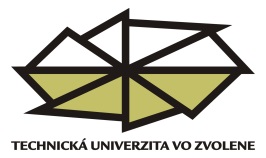 Žiadosť o zaradenie  publikácie do edičného plánu Technickej univerzity vo Zvolenena rok  ....................□ Vysokoškolská učebnica                         □ Vedecká monografia                     □ Umelecká monografia□ Skriptá a učebné texty                            □ Odborná knižná publikácia□ Publikácie štúdií, vedeckých prác, odborných prác, umeleckých prác     - zborník zo schváleného ved. podujatia 							    - ostatné druhy publikáciíPoznámka:  Návrh predložte v 3 exemplárochNázov dielaNázov dielaNázov diela2. Autor-i, resp. zostavovateľ, pracovisko2. Autor-i, resp. zostavovateľ, pracovisko2. Autor-i, resp. zostavovateľ, pracovisko3. Rozsah  - počet strán                  - počet obrázkov                  - počet príloh 4. Náklad:5. Vydavateľstvo: (TUZVO, iné)6. Poradie vydania:7. Rok predchádz.         vydania:8. % prepracovania:9. Termín dodania predlohy diela:9. Termín dodania predlohy diela:10. Návrh recenzentov – Meno a priezvisko, pracovisko 1. 2. 3.  10. Návrh recenzentov – Meno a priezvisko, pracovisko 1. 2. 3.  Stanovisko vedúceho katedry (pracoviska) k návrhu recenzentov:Zdôvodnenie návrhu:Zdôvodnenie návrhu:12. Anotácia diela:13. Určenie predbežného zdroja financovania:13. Určenie predbežného zdroja financovania:13. Určenie predbežného zdroja financovania:Prerokované a schválené na katedre (pracovisku) dňa ...........................                                           podpis vedúceho:Prerokované a schválené na katedre (pracovisku) dňa ...........................                                           podpis vedúceho:Prerokované a schválené na katedre (pracovisku) dňa ...........................                                           podpis vedúceho:Prerokované a schválené na fakulte     dňa ...........................                                           podpis prodekana:Prerokované a schválené na fakulte     dňa ...........................                                           podpis prodekana:Prerokované a schválené na fakulte     dňa ...........................                                           podpis prodekana:Prerokované a schválené na R TUdňa ............................                                          podpis prorektora:Prerokované a schválené na R TUdňa ............................                                          podpis prorektora:Prerokované a schválené na R TUdňa ............................                                          podpis prorektora: